ВТОРНИК (28.04.2020)Развитие речиТема:«Весенняя песенка птички» Звуковая культура речи: ритм речи и сила голоса Формировать слуховое восприятие художественного текста, понимать содержание, развивать чувство ритма и своевременно повторять имеющиеся в тексте восклицания ай; воспитывать любовь к малым формам фольклора.Материал: игрушка-птичка, картина «Весна».Взрослый и ребенок рассматривают картину с весенним пейзажем, где изображены деревья, солнце, птицы. Взрослый обращает внимание на птиц, выделяет отдельные части: крылья, клюв, глаза. Ребенок звукоподражают голосу птиц — «чирик, чирик».Затем появляется игрушечная птичка. Ребенок рассматривают ее, наблюдают, как она прыгает.Далее взрослый читает стихотворение выразительно, ласково обращаясь к птичке:Села птичка на окошко, Посиди у нас немножко!Посиди, не улетай. Улетела птичка... Аи!При слове «улетела» быстро убирается со стола птичка-игрушка и звонко произносится «аи!»При повторном чтении необходимо побуждать детей самостоятельно и своевременно произносить «Аи!», не задерживаясь.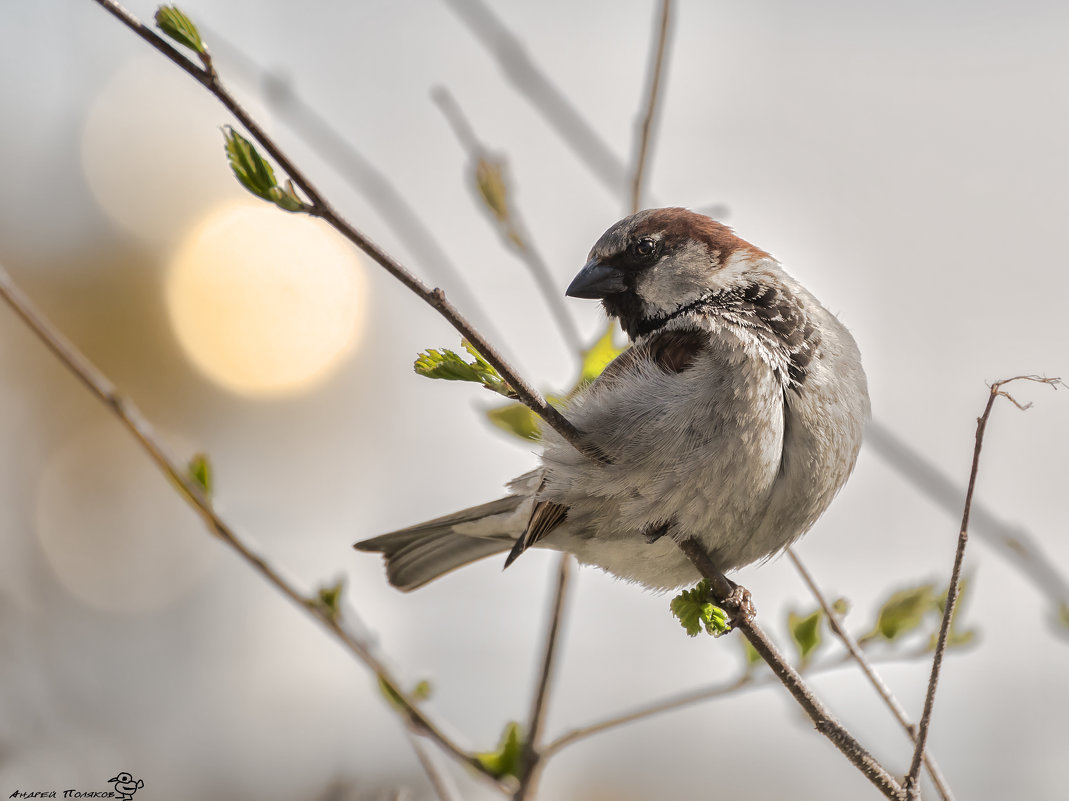 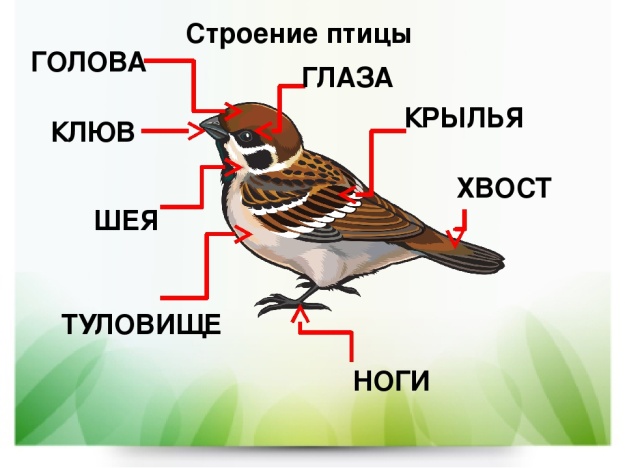 2. Физическое развитиеТема: «Мишка косолапый» (повторение)Ходить, высоко поднимая ноги, упражнять в ползании по гимнастической скамейке, повторить бросание мешочка с песком одной рукой, развивать равновесие и глазомер.Материал: игрушка-мишка, гимнастическая скамейка, 2 стойки, 2 длинные палки, наклонная доска, мешочки с песком. В гости к детям пришел косолапый мишка.1. «Мишка косолапый по лесу идет». Ходить, переступая через палку, поднятую на высоту 5—10 см. Повторить 2-3 раза. Взрослый предлагает пройти к стульям, которые находятся на противоположной стороне комнаты. На пути к ним стоят стойки с палкой, ее надо переступить. Взрослый встает у палки и по необходимости подает ребенку руку, помогая ему выполнить задание. 2.  «Покажем мишке, как мы умеем!». Ползание на четвереньках по гимнастической скамейке. Повторить 2-3 раза. Взрослый объясняет, что ползая по скамейке, надо держаться руками за ее края. Взрослый  идет рядом и по необходимости придерживает ребенка за туловище.3.  «Какие мы большие!». Исходное положение: сидя верхом на гимнастической скамейке, держаться руками с обеих сторон за гимнастические палки: поднять руки и опустить. Повторить 3-4 раза.4. «Кто дальше!». Бросать мешочек (мяч) вдаль правой и левой руками. Повторить 2-3 раза каждой рукой. Можно предложить детям бросать мешочки через гимнастическую скамейку.5.  «Где мишка живет?». Ходьба по наклонной доске вверх и вниз. Повторить 2-3 раза. Дети выполняют упражнение друг за другом. Взрослый по необходимости подает ребенку руку, помогая ему подняться и спуститься с доски.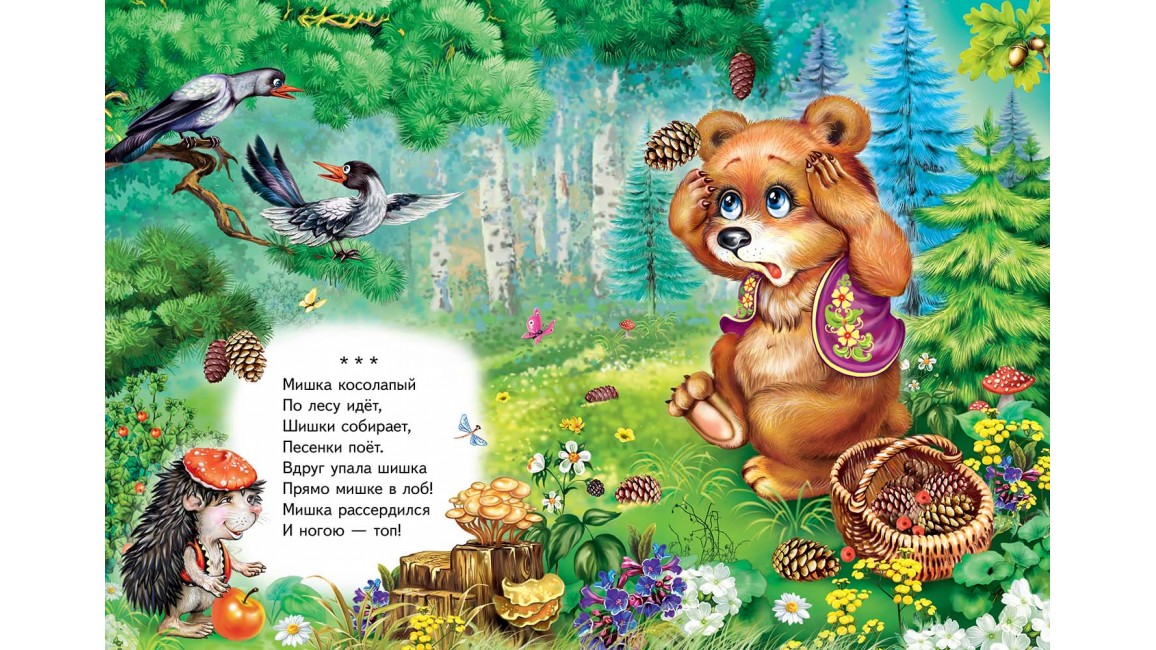 